О досрочном прекращении полномочий депутата Совета сельского поселения Арслановский сельсовет муниципального района Чишминский район Республики Башкортостан по избирательному             округу № 8 Шамсутдинова Хамита ГамировичаРассмотрев заявление депутата Совета сельского поселения Арслановский сельсовет муниципального района Чишминский район Республики Башкортостан Шамсутдинова Х.Г., избранного по избирательному округу № 8, руководствуясь пунктом 2 части 10 статьи 40 Федерального закона от 06 октября 2003 года № 131-ФЗ «Об общих принципах организации местного самоуправления в Российской Федерации», пунктом 2 части 8 статьи 22 Устава сельского поселения Арслановский сельсовет муниципального района Чишминский район Республики Башкортостан, Регламентом Совета сельского поселения Арслановский сельсовет муниципального района Чишминский район Республики Башкортостан Совет сельского поселения Арслановский сельсовет муниципального района Чишминский район Республики Башкортостан решил:1. Сложить полномочия депутата Совета сельского поселения Арслановский сельсовет муниципального района Чишминский район Республики Башкортостан, избранного по избирательному округу № 8 Шамсутдинова Хамита Гамировича с 27 ноября 2020 г.2. Обнародовать настоящее решение в порядке, установленном Уставом сельского поселения Арслановский сельсовет муниципального района Чишминский район Республики Башкортостан, разместить на официальном сайте Администрации сельского поселения Арслановский сельсовет муниципального района  Чишминский район Республики Башкортостан.Глава сельского поселенияАрслановский сельсовет                                                           И.Р.КурамшинБашКортостан РеспубликаһыШишмӘ районыМУНИЦИПАЛЬ РАЙОНЫныңАРЫСЛАН АУЫЛ СОВЕТЫауыл биЛӘмӘһе СОВЕТЫ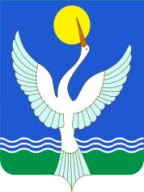 СОВЕТ СЕЛЬСКОГО ПОСЕЛЕНИЯарслановский сельсоветМУНИЦИПАЛЬНОГО РАЙОНАЧишминскИЙ районРеспублики БашкортостанҠАРАР «27» ноябрь    2020 й.№49 РЕШЕНИЕ« 27» ноября  2020 г.